КАРТА ДИСТАНЦИОННОГО ЗАНЯТИЯДата: 16 сентября 2020 г.Класс: 1Предмет: изобразительное искусствоУчитель: Ящук Н.В.Адрес обратной связи: тел: +79214526480, эл. почта natalya-yashuk@mail.ru или https://vk.com/id539039165Тема. Мастер Изображения учит видеть. «Сказочный лес»Содержание заданий и рекомендации к занятию.1) Оказывается, чтобы видеть окружающий мир интересным, тоже надо учиться Учись видеть в обычном особенное.Учись вглядываться! Рассмотри осенние листья.Учись сравнивать! Надо научиться видеть и сравнивать форму предметов. Какими разными бывают листья! У каждого листа своя форма. Каждый лист похож на целое дерево со своим стволом, ветками и кроной.2) Задание.- Рассмотри и сравни листья между собой по форме. - Изобрази на бумаге деревья, которые похожи на листья разной формы. Создай «Сказочный лес».(Выбери любой материал для работы: краски или карандаши, или фломастеры)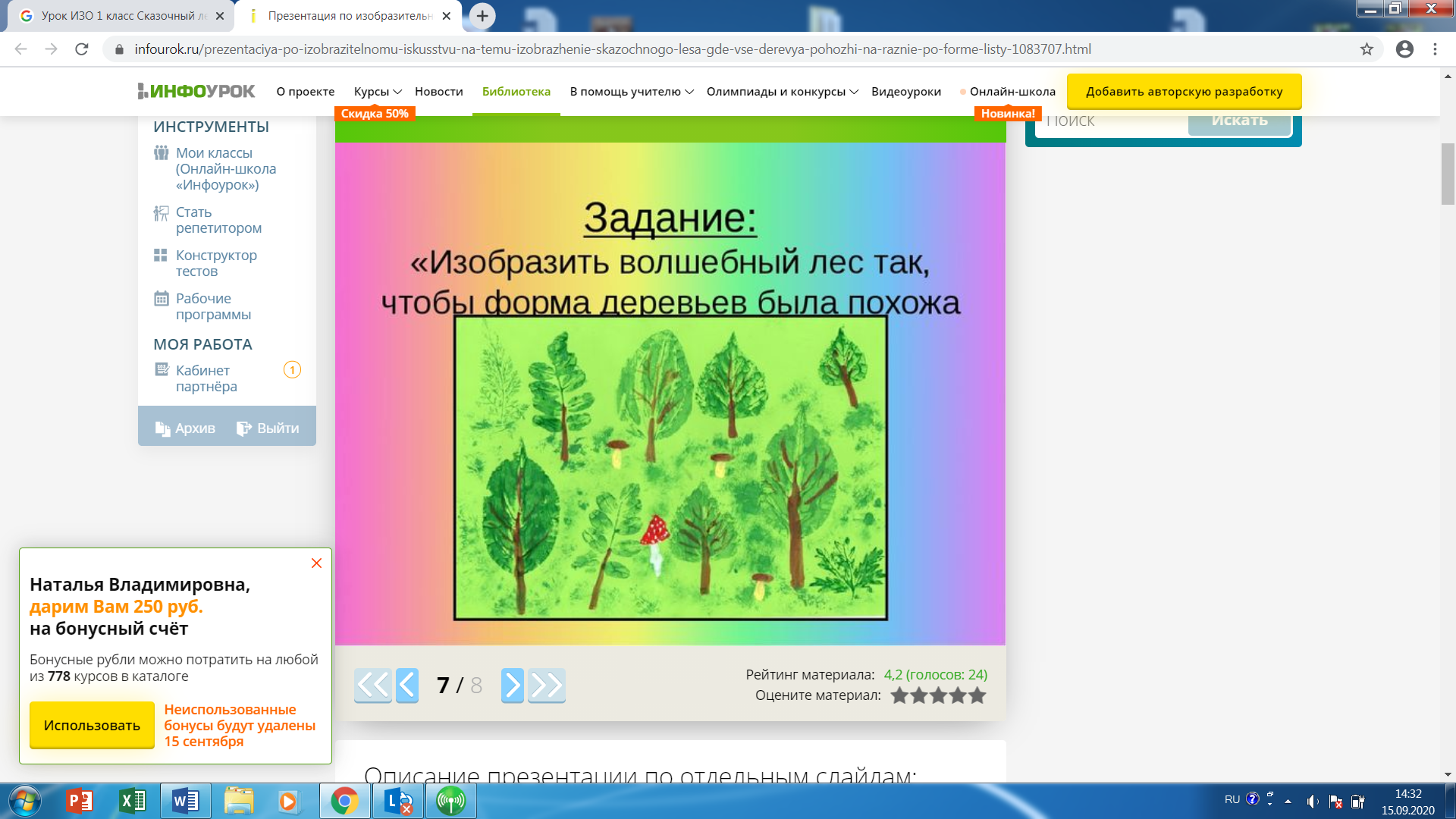 См. презентацию к уроку в группе «Первоклассники 2020»